Today’s ServiceApril 12th, 2020Call to Worship                                                                                                                                                                                       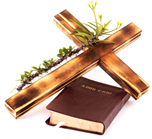 Hymn Announcements Prayer RequestsMusicSermonOffering (on table) From the PastorThe Word of God guarantees the believer’s resurrection at the coming of Jesus Christ.  Such assurance results in a great triumph as Paul writes in 1 Cor. 15:55, “Where, O death, is your victory? Where, O death, is your sting?”  The importance of the resurrection of Christ also has an impact on our service to the Lord now. Paul ends his discourse on resurrection with these words: “Therefore, my dear brothers and sisters, stand firm. Let nothing move you. Always give yourselves fully to the work of the Lord, because you know that your labor in the Lord is not in vain” (1 Cor. 15:58). Because we know we will be resurrected to new life, we can endure persecution and danger in this life for Christ’s sake (vv 30–32), just as our Lord did.  The resurrection is the triumphant and glorious victory for every believer in Jesus! Pastor TonyChurch Information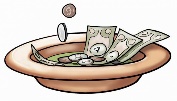 Last Week’s giving:     $      1,150                   EldersTony Raker (Pastor)..……………….  pastor@graceevfreechurchva.orgDelmas (Moe) Ritenour….…………………………..  moemar@shentel.net Finance:   Linda Fraley ………………………………..  lindaf12@shentel.net IT & Media:  Rob Moses & Scott TuckerBulletin: Rob Moses ……………….  admin@graceevfreechurchva.org Breakfast: Tammy Copeland ……….…tammyscopeland@gmail.com 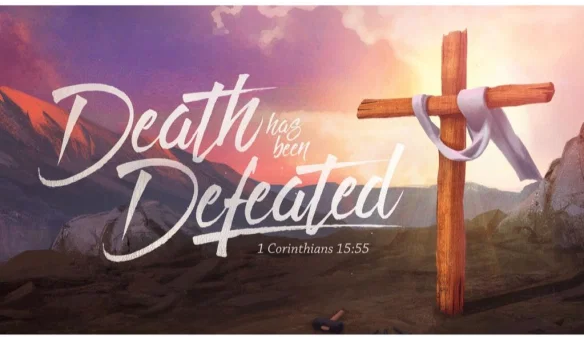 718 E Queen Street, Strasburg, VA 22657,     540-465-4744 msg ph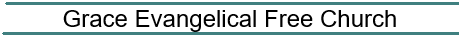   https://graceevfreechurchva.orgPlease turn off or mute cell phones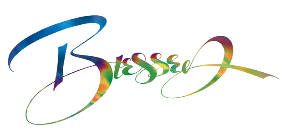 Notes: 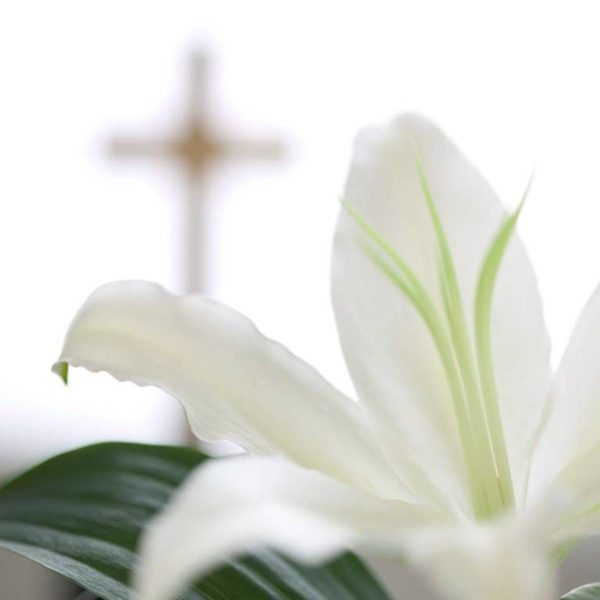 